Stone Soup 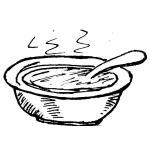 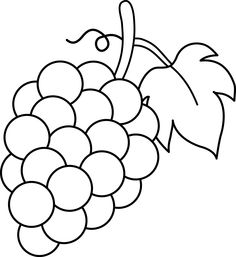 On Monday, April 3rd our students will share a simple Lenten Soup Meal.  Each class will be responsible for certain ingredients or supplies for the meal.  Parent volunteers will be assembling the lunch.  Everyone will participate in the meal as this is a quiet reflection.Each student is asked to bring in $1 to donate to the rice bowl. Kindergarten	1 bag of wide egg noodles (bring by March 24)1st Grade		1 bag of pre sliced apples (bring on April 3)2nd Grade		A-H) 20 spoons I-Z) 20 cups (bring by March 24)3rd Grade 		1 package of rolls (bring between March 29 and April 3)4th Grade 		1 package of rolls (bring between March 29 and April 3)5th Grade		1lb of washed grapes (bring on April 3)6th Grade		1 64oz container of apple juice (bring by April 3)7th Grade 		1 large family-size can of chicken broth (bring by March 24)8th Grade		1 large family-size can of chicken broth (bring by March 24)Please send ALL items in by the dates above. Pre-sliced apples and grapes should be sent on the day of the lunch to avoid spoilage.If you have any questions, or if you have a child with special dietary needs, please contact Sandra McLaughlin at Sandra.McLaughlin@stms.org Thank you for supporting our Lenten activity in preparation for the resurrection of Christ on Easter Sunday.--------------------------------------------------------------------------------------------------------------Volunteers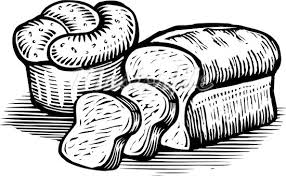 We need your help making this meal a success for the students.  Can you join us?If so, please list your name and EMAIL address, as this is how we’ll be contacting volunteers.Set Up 10-11:30__________________________________________________Serving 11:30-12:30_________________________________________________Clean Up 12:30-2___________________________________________________Thank you in advance for any help you can provide!God Bless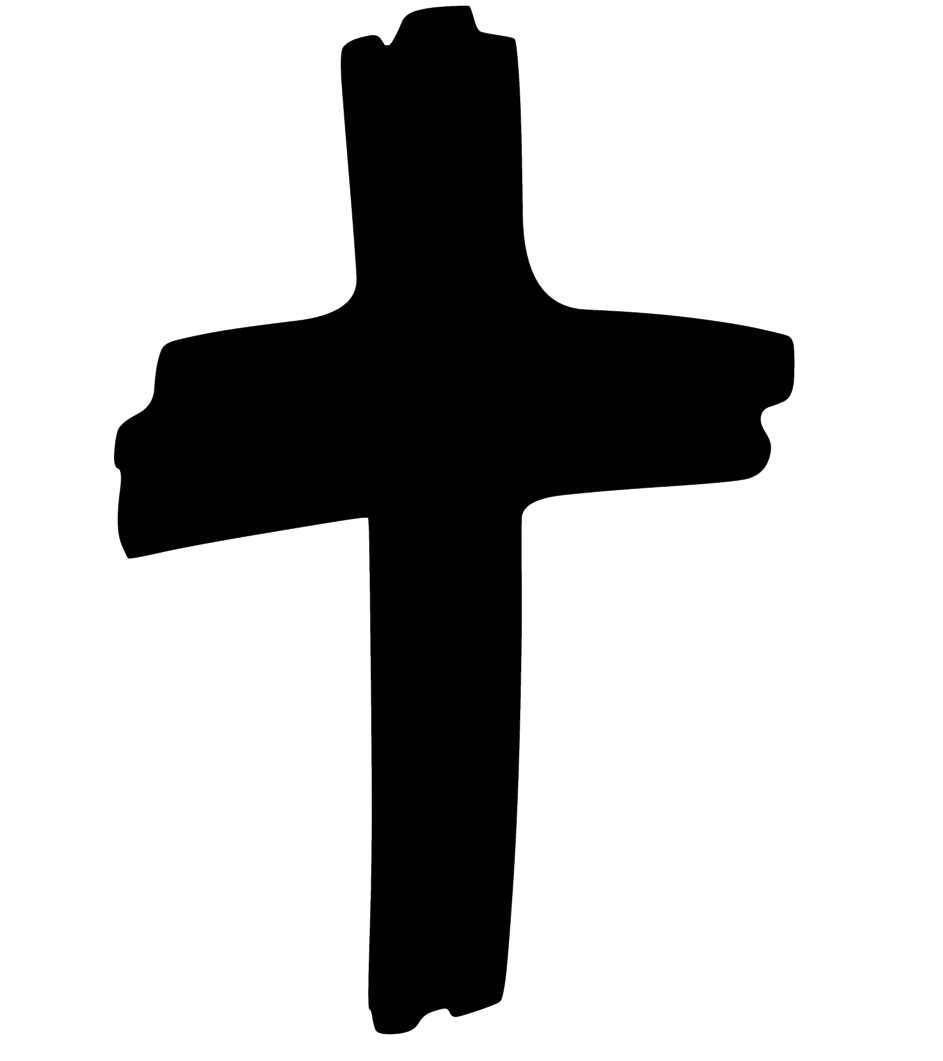 